Anleitung Leuchtstern      Anti - Langeweile – TüteWer eine Klebepistole zu Hause hat, kann diese natürlich benutzen.Bei Benutzung des Bastelklebers die Teile festdrücken bis diese getrocknet sind!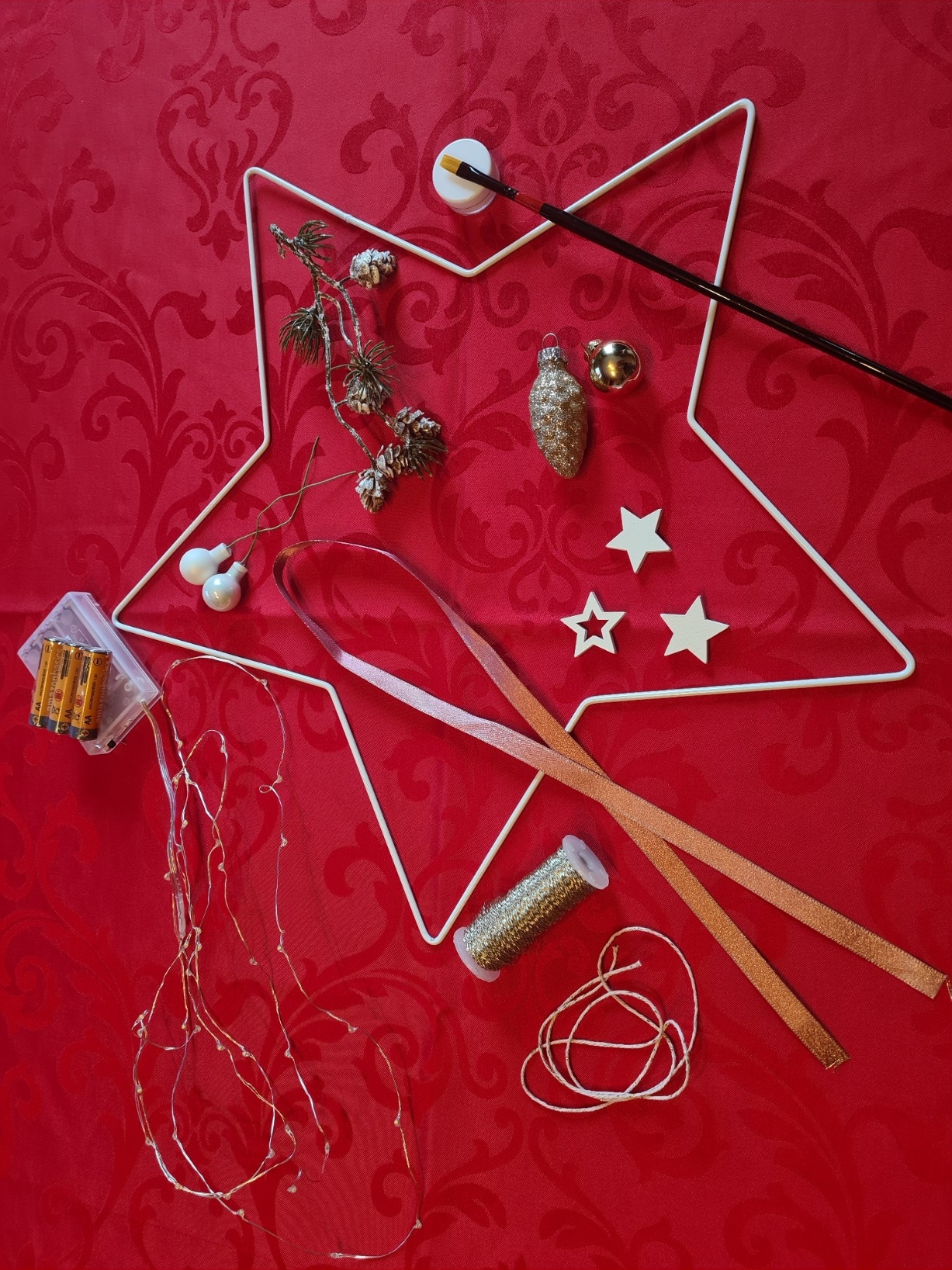 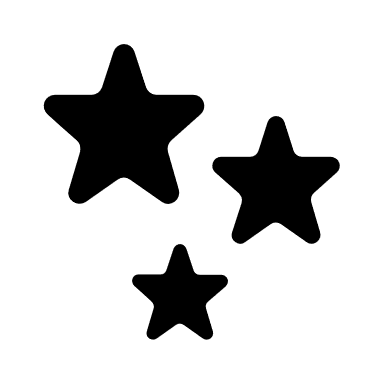 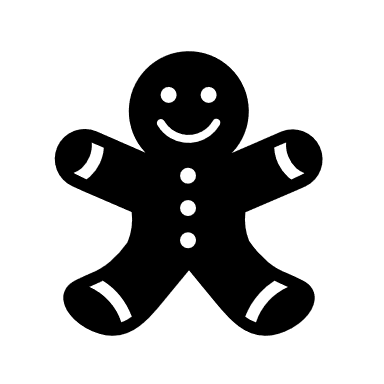 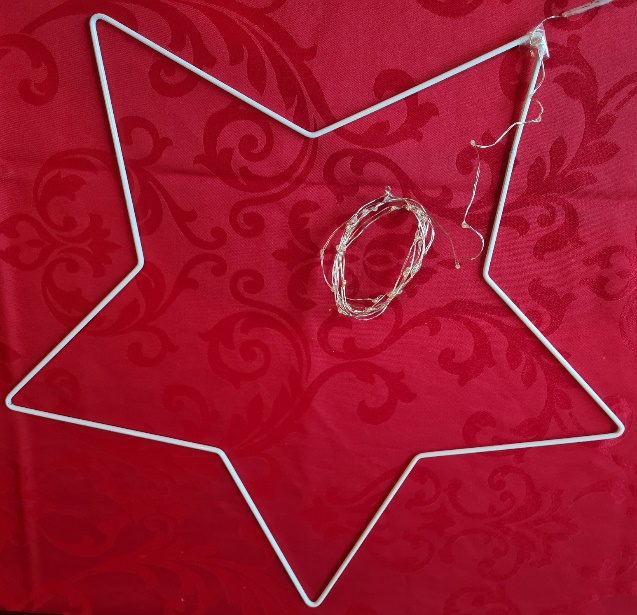 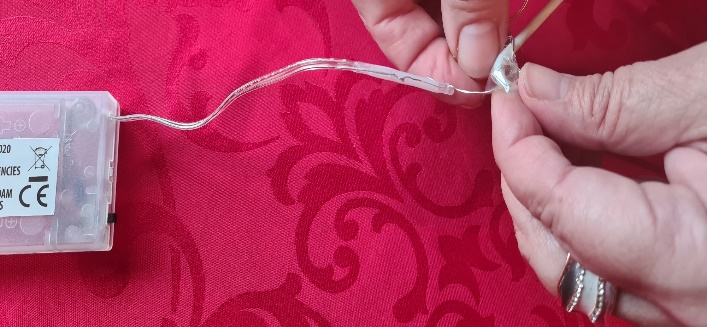 Stern hinlegen und ab Beginn der Lichterkette diese mit Klebestreifen fixieren, so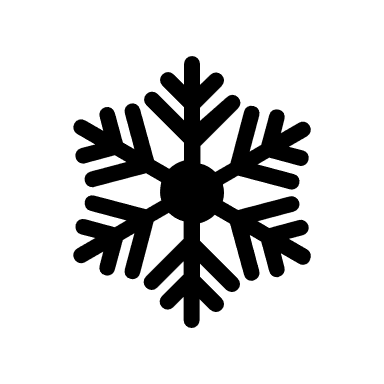 kann sie nicht verrutschen!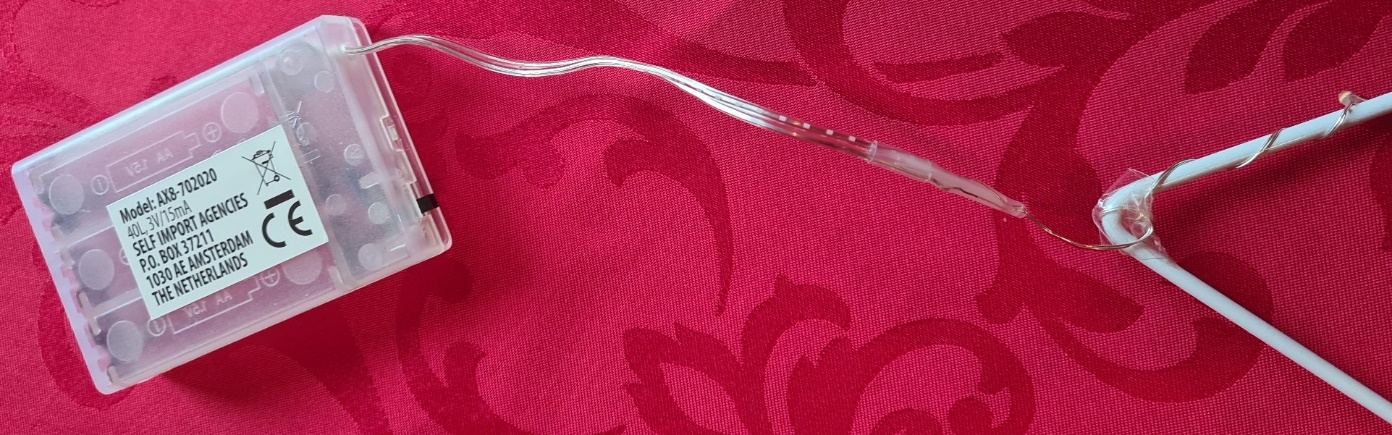 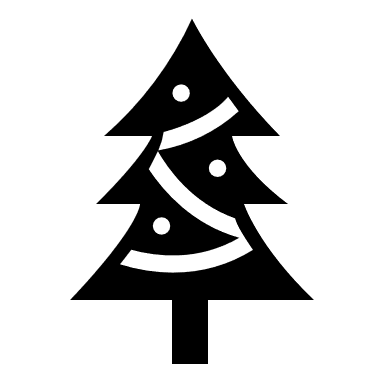 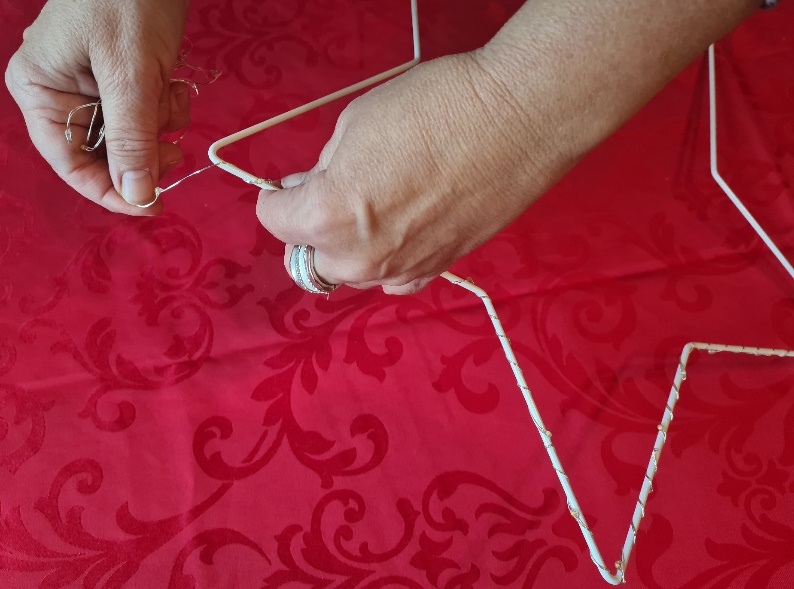                                        Die Lichterkette                          		                              gleichmäßig                                                umwickeln						umwi							                         Das 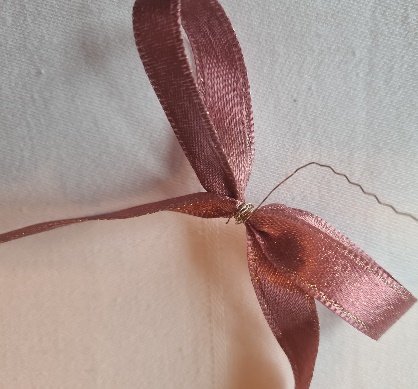 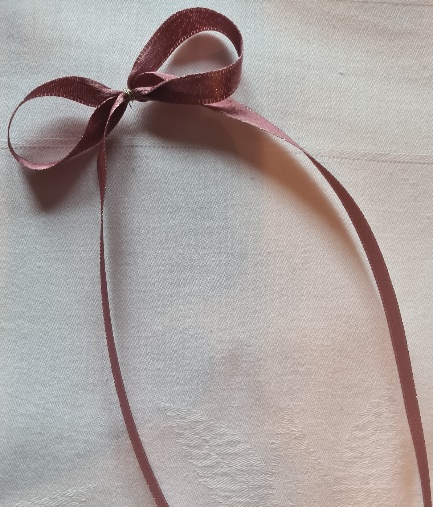 Schleifenbandmit Draht zueiner Schleifebinden    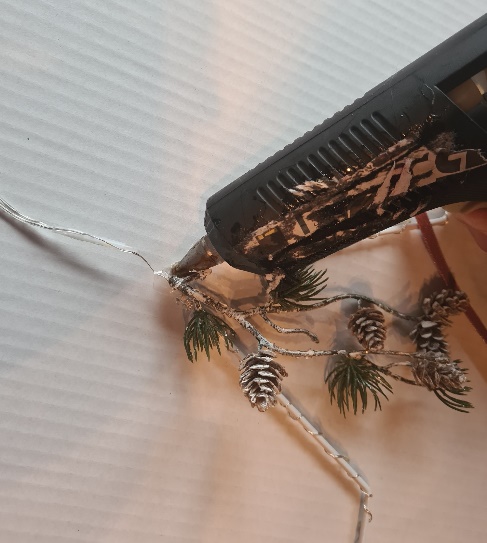 Als nächsten Schritt den Zweig oben an der Spitze ankleben …..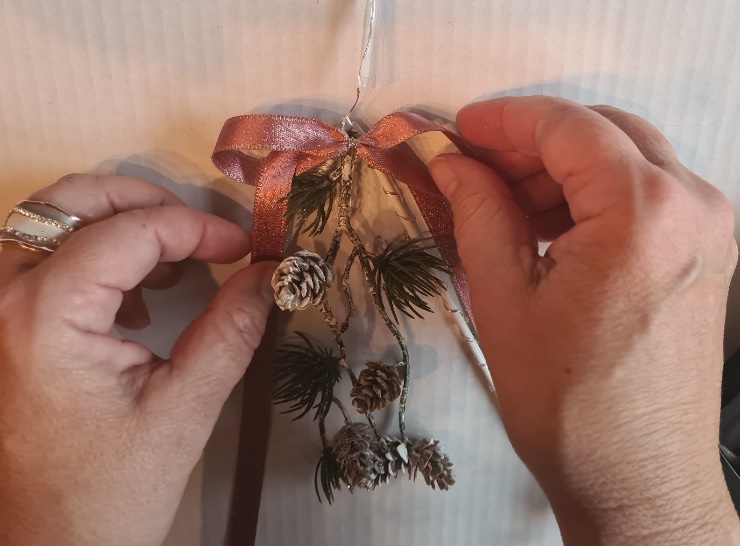 dann die Schleifeauf den Zweig kleben…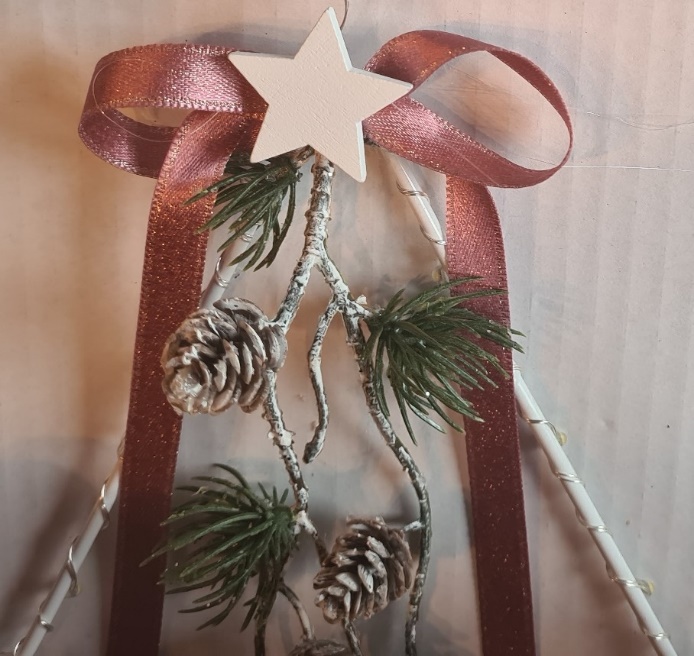 und den Holzstern auf die Schleife 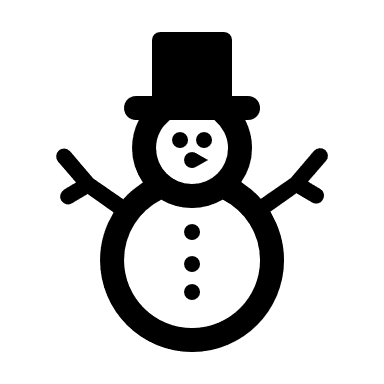 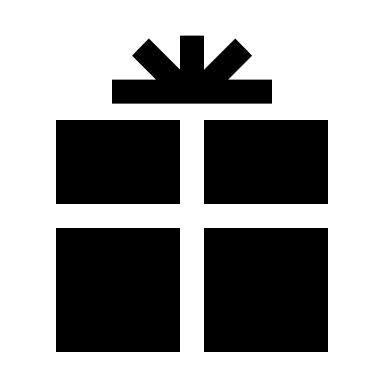 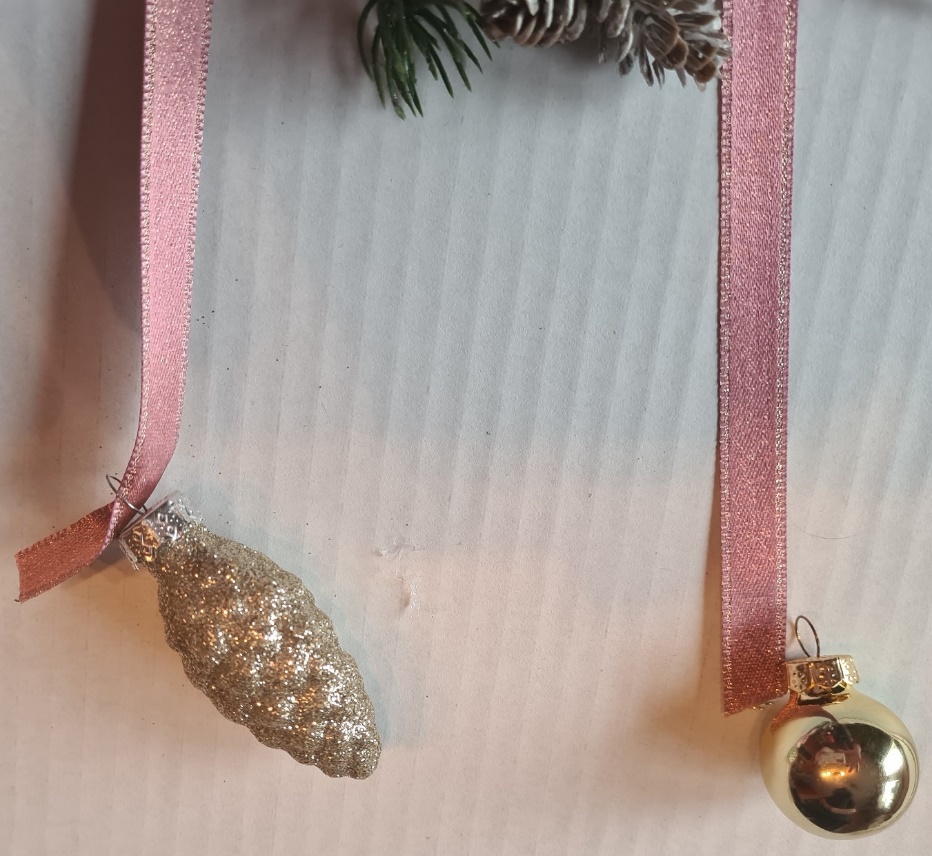 Zapfen und Kugel kommen ans Ende des SchleifenbandesAufpassen: von vorne das Schleifenband einfädeln und hinten zusammenkleben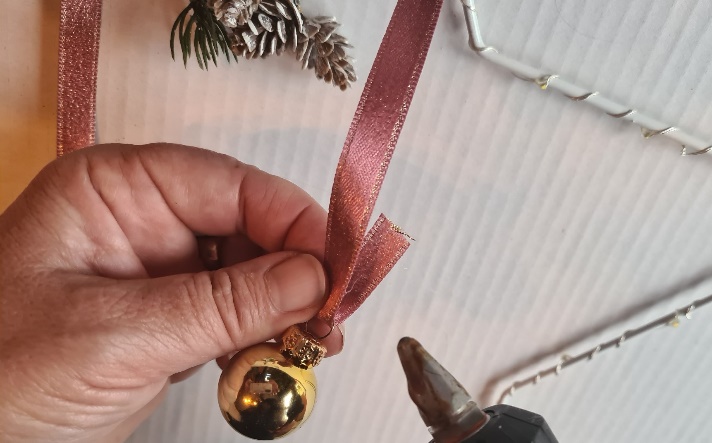 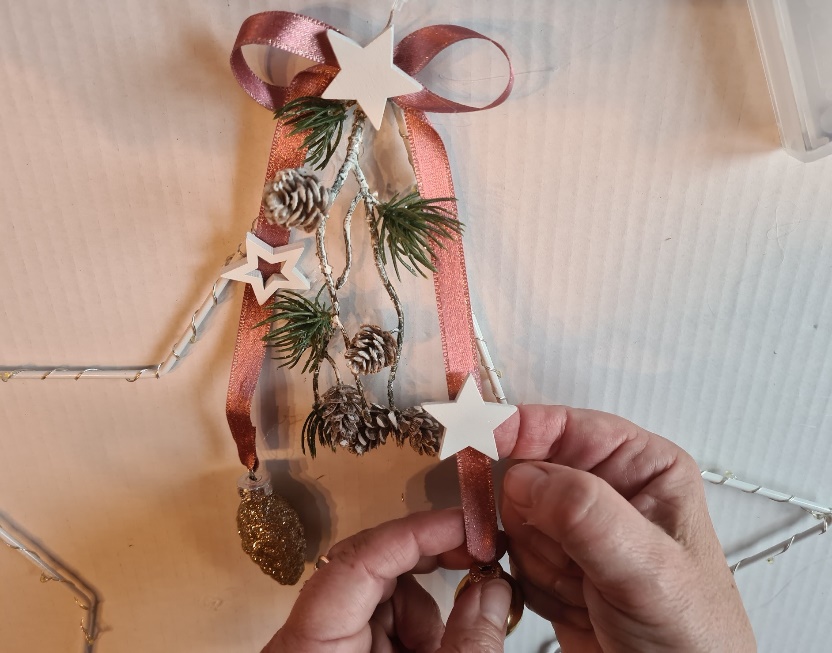 	     Dann die zwei Holzsterne noch aufkleben                         an`s Band kleben		 und der Stern ist	  	 fertig.	Zum Schluss noch 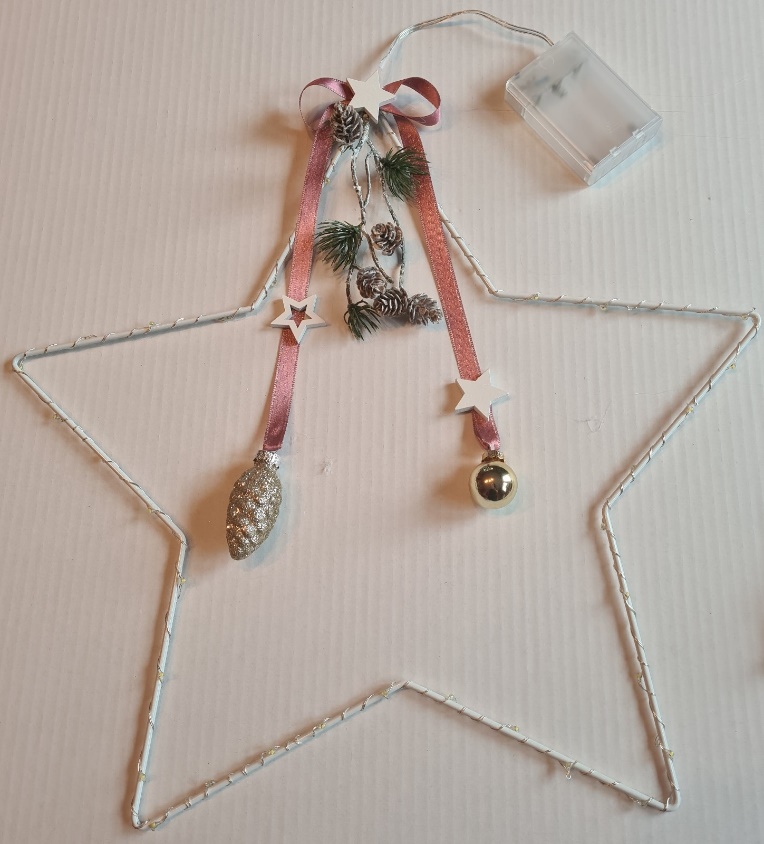 	die Kordel                                                zum Aufhängen	befestigen      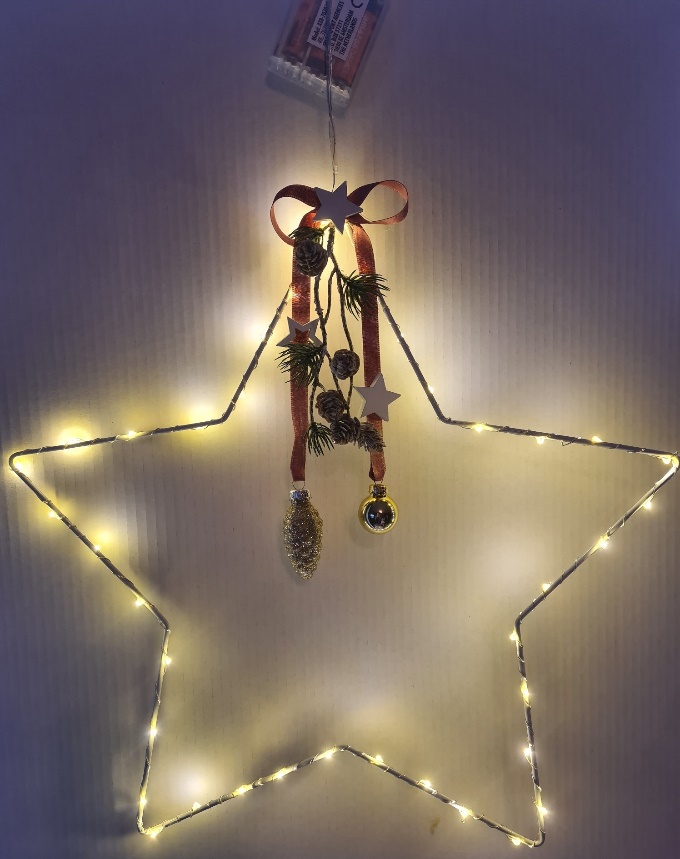 Ihr braucht noch3xAA Batteriendamit der Stern leuchtet.Sie sind nicht in der Anti -Langeweile-Tüte enthalten!!!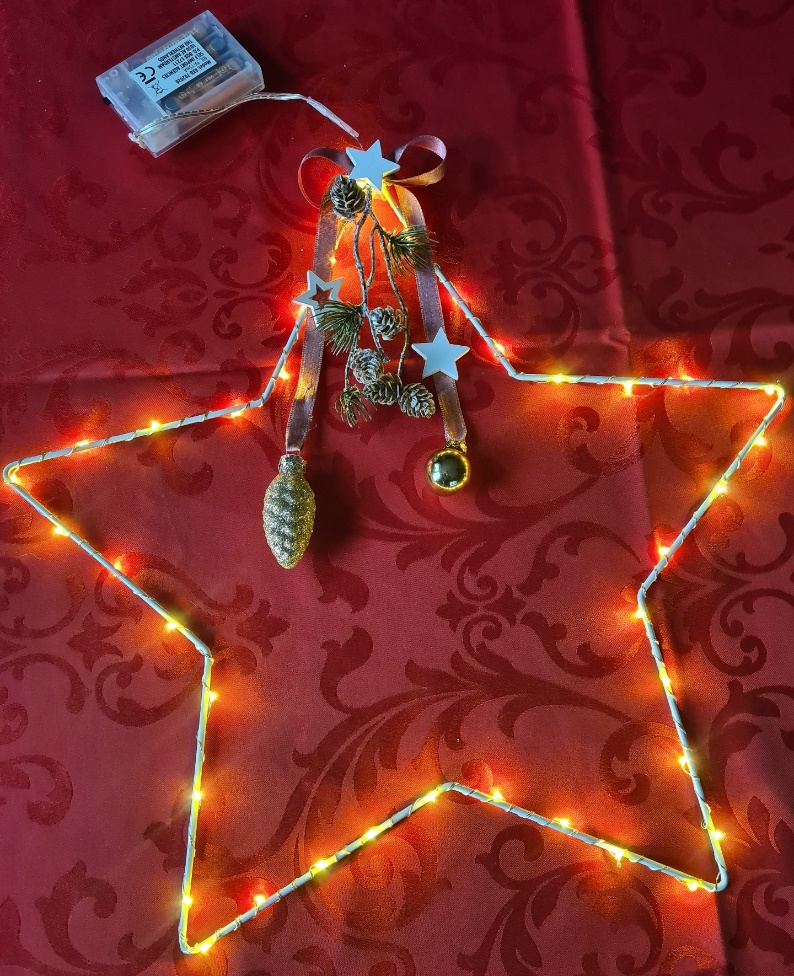 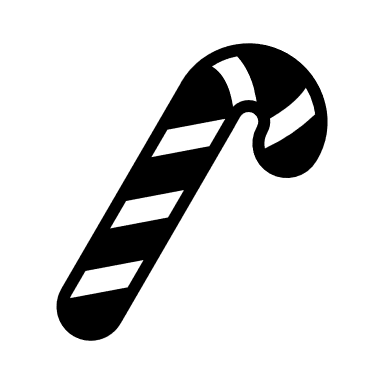 	Nun könnt ihr 	einen schönen 		Platz zum 	Aufhängen suchen 	und habt viel 	Freude mit dem	Leuchtstern